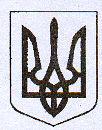                                           У К Р А Ї Н АЖовківська міська радаЖовківського району Львівської обл.ВИКОНАВЧИЙ  КОМІТЕТ                        РІШЕННЯВід  ____________________        №				                               м. ЖовкваПро надання дозволу гр. Матвіїву Я.І.на виготовлення технічних умов зі встановлення парапетної  газової колонки в квартирі № 57 будинку № 92 по вул. Львівській  в м.Жовкві.          Розглянувши заяву гр. Матвіїва Ярослава Івановича на виготовлення технічних умов  зі встановлення парапетної газової колонки в квартирі № 57 по вул. Львівській, 92 в м.Жовкві, керуючись ст.31 Закону України „Про місцеве самоврядування в Україні”, виконком Жовківської міської ради В И Р І Ш И В :         1. Надати дозвіл гр. Матвіїву Ярославу Івановичу виготовлення технічних умов  зі встановлення парапетної газової колонки в квартирі № 57 по вулиці Львівській  в м.Жовкві.Міський голова				         Петро Вихопень